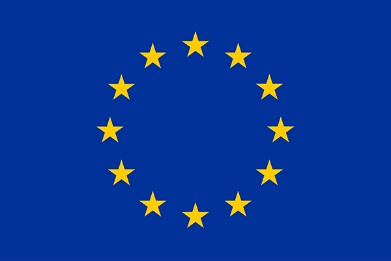 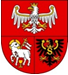 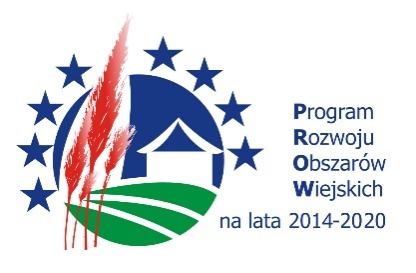 Unia Europejska                                               „Europejski Fundusz Rolny na rzecz Rozwoju ObszarówWiejskich: Europa inwestująca w obszary wiejskie”Olsztyn, dnia 09.04.2024 r.ZP.272.1.37.2024Wykonawcy uczestniczący w postępowaniuINFORMACJA, O KTÓREJ MOWA W ART. 222  UST. 5 USTAWY PZP(informacja z otwarcia ofert)Dotyczy:	postępowania o udzielenie zamówienia publicznego, którego przedmiotem jest Dostawa mebli dla Urzędu Marszałkowskiego Województwa Warmińsko-Mazurskiego.W postępowaniu złożono następujące oferty:  Część I – dostawa mebli biurowych i gabinetowychCzęść II – dostawa foteli, krzeseł i wieszaków ubraniowychNr ofertyFirma (nazwa) lub nazwiskooraz adres WykonawcyCenaw złotychbrutto1Biuro Inżynieryjne DOT Tomasz DubieckiMrowinoNIP 9720781102109 554 zł 3Tronus Polska Sp. z o.o.WarszawaNIP 5272680141265 707,55 zł4SEPAR MEBLE Arkadiusz PiechowskiOlsztynNIP 739324381965 130 zł5Bener Michał BenkaGdańskNIP 9570275454146 356,47 zł6OFFICE PLUS GROUP Spółka z ograniczoną odpowiedzialnościąBlizne ŁaszczyńskiegoNIP 118223484997 984,95 zł8Przedsiębiorstwo Handlowo-Usługowe "BMS" SP. J. T.Białowąs,Z.BieleckiKWIDZYNNIP 5811172950160 598 zł9ATG Sp. z o. o. Sp. k.BydgoszczNIP 5542928818109 027,20 zł10Cezas-Glob Sp. z o.o.OlsztynNIP 739000151892 500 zł12,,Heba" Tomasz HebaBydgoszczNIP 9531036739109 322,40 zł13BYDGOSTA Spółka z ograniczoną odpowiedzialnościąBydgoszczNIP 5540236275120 274,32 zł14Mobiliani Sp. z o.o.BydgoszczNIP 5542901469114 632,55 zł15LOBBYSKLEP.PL S.C. Tomasz Madlewski, Krzysztof ŁudzikKrakówNIP 945219824171 905,80 zł16Czapla i Spółka s.c.Zbigniew Czapla, Irena CzaplaOlsztynNIP 739020338680 499,49 zł17MEBELLI Marcin KulbackiOlsztynNIP 739304725484 085 zł18Przedsiębiorstwo Zaopatrzenia Szkół "CEZAS" Spółka z o.o. BiałystokNIP 5422748462109 762,74 zł19"Drzewiarz- Bis" Sp. z o.o.LipnoNIP 466027003874 252 złNr ofertyFirma (nazwa) lub nazwiskooraz adres WykonawcyCenaw złotychbrutto2TORO Spółka z ograniczoną odpowiedzialnościąLisia GóraNIP 9930694183100 429,50 zł3Tronus Polska Sp. z o.o.WarszawaNIP 5272680141228 687,75 zł5Bener Michał BenkaGdańskNIP 957027545490 203,28 zł6OFFICE PLUS GROUP Spółka z ograniczoną odpowiedzialnościąBlizne ŁaszczyńskiegoNIP 1182234849109 394,58 zł7Mega System Piotr DębskiRadzyń PodlaskiNIP 821263317472 032,50 zł8Przedsiębiorstwo Handlowo-Usługowe "BMS" SP. J. T.Białowąs,Z.BieleckiKWIDZYNNIP 581117295085 0665,50 zł9ATG Sp. z o. o. Sp. k.BydgoszczNIP 554292881897 141,71 zł10Cezas-Glob Sp. z o.o.OlsztynNIP 739000151879 799 zł11Przedsiębiorstwo Produkcyjno Usługowo Handlowe "TECHNET"Tomasz ByszewskiSokołów PodlaskiNIP 823100038187 588,30 zł13BYDGOSTA Spółka z ograniczoną odpowiedzialnościąBydgoszczNIP 5540236275105 023,55 zł15LOBBYSKLEP.PL S.C. Tomasz Madlewski, Krzysztof ŁudzikKrakówNIP 945219824186 311,56 zł17MEBELLI Marcin KulbackiOlsztynNIP 739304725487 836 zł18Przedsiębiorstwo Zaopatrzenia Szkół "CEZAS" Spółka z o.o. BiałystokNIP 542274846288 546,47 zł19"Drzewiarz- Bis" Sp. z o.o.LipnoNIP 466027003888 338 zł20Apolla Sp. z o. o.Kalwaria ZebrzydowskaNIP 5512635313102 971 zł